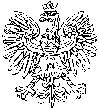 KOMISARZ WYBORCZY
W BIELSKU-BIAŁEJ IIIGabriela Bania   DBB.0012.87.2024POSTANOWIENIE NR 437/2024KOMISARZA WYBORCZEGO W BIELSKU-BIAŁEJ IIIz dnia 25 kwietnia 2024 r.w sprawie zwołania pierwszej sesji nowo wybranej Rady Miejskiej Orzeszei w celu złożenia ślubowania przez Burmistrza Miasta OrzeszeNa podstawie art. 20 ust. 2 i art. 29a ust. 2 ustawy z dnia 8 marca 1990 r. o samorządzie gminnym (Dz. U. z 2023 r. poz. 40, 572, 1463 oraz 1688) Komisarz Wyborczy w Bielsku-Białej III  postanawia, co następuje:§ 1.Zwołać pierwszą sesję nowo wybranej Rady Miejskiej Orzesze na dzień 7 maja 2024r., godzinę 15.00, w sali Urzędu Miejskiego Orzesze, w celu złożenia ślubowania przez Radnych i Burmistrza Miasta Orzesze.§ 2.Ustalić porządek sesji:1.  Otwarcie Sesji przez radnego seniora.2.  Wręczenie radnym zaświadczeń o wyborze.3.  Ślubowanie radnych.4.  Wręczenie burmistrzowi zaświadczenia o wyborze.5.  Ślubowanie burmistrza.6.  Wybór Przewodniczącego Rady.7.  Wybór Zastępcy Przewodniczącego Rady.8.  Podjęcie uchwały w sprawie wynagrodzenia Burmistrza Miasta Orzesze.9.  Zamknięcie obrad.§ 3.Postanowienie wchodzi w życie z dniem podpisania.KOMISARZ WYBORCZYw Bielsku-Białej IIIGabriela Bania(dokument podpisany elektronicznie)